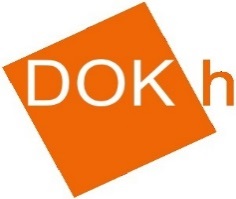 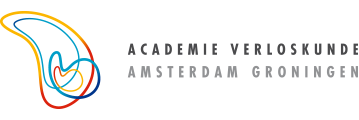 Uitnodiging: HechtenIn samenwerking met de Academie Verloskunde Amsterdam Groningen organiseert DOKh de nascholing hechten. Het hechten van perineumrupturen en episiotomie is iets waar verloskundigen zeer regelmatig mee te maken hebben.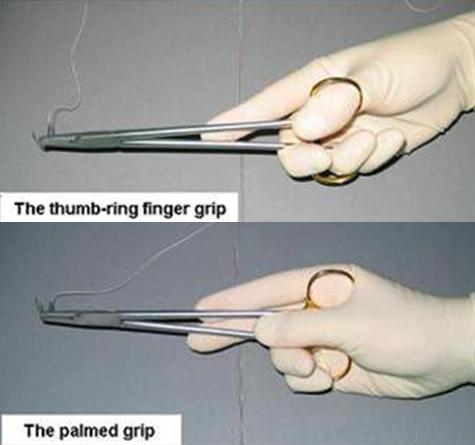 In deze nascholing frissen wij je kennis op over hechttechnieken en genezingsprocessen.Daarna gaan je praktisch aan de slag en oefen je op dierlijke materialen de volgende vaardigheden:bekkenbodem met 1 draad en intra cutaan met 1 draadHecht- en oefenmaterialen zijn aanwezig.Programma:12:30 -13:00 uur	Inloop13:00 -14:30 uur	Behandeling theorie:Episiotomie en type rupturen			Hechttechnieken en materiaal			Complicaties en genezingsproces14:30- 15:00 uur	Pauze15:00 -17:00 uur	Oefenen in wisselende tweetallenLocatie: 
Medisch Centrum Molenstraat in Uitgeest
Accreditatie:
3 punten; wordt aangevraagd bij de KNOV 
Kosten: 
€ 195,- Voor een automatische incasso ontvangt u € 5,- korting op het verschuldigde cursusbedrag.

